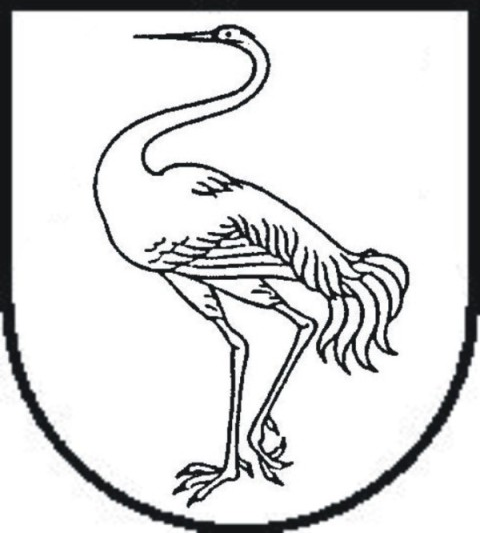 VISAGINO SAVIVALDYBĖS ADMINISTRACIJOSDIREKTORIUSĮSAKYMASDĖL VALDYTOJŲ, KURIŲ VEIKLĄ PLANUOJAMA TIKRINTI, ATRANKOS KRITERIJŲ IR RIZIKOS VEIKSNIŲ SĄRAŠO PATVIRTINIMO. balandžio ___ d. Nr. ĮV-E-____Visaginas	Vadovaudamasis Lietuvos Respublikos vietos savivaldos įstatymo 29 straipsnio 8 dalies 2 punktu, Butų ir kitų patalpų savininkų bendrijų valdymo organų, jungtinės veiklos sutartimi   įgaliotų asmenų ir Visagino savivaldybės administracijos direktoriaus paskirtų bendrojo naudojimo objektų administratorių veiklos, susijusios su įstatymų ir kitų teisės aktų jiems priskirtų funkcijų vykdymu, priežiūros ir kontrolės taisyklių, patvirtintų Visagino savivaldybės tarybos .     sausio 29 d. sprendimu Nr. TS-3 „Dėl Butų ir kitų patalpų savininkų bendrijų valdymo organų, jungtinės veiklos sutartimi įgaliotų asmenų ir savivaldybės vykdomosios institucijos paskirtų bendrojo naudojimo objektų administratorių veiklos, susijusios su įstatymų ir kitų teisės aktų jiems priskirtų funkcijų vykdymu, priežiūros ir kontrolės taisyklių patvirtinimo“ (Visagino savivaldybės tarybos 2019 m. lapkričio 27 d. sprendimo Nr. TS-265 redakcija), 5 punktu,	tvirtinu Valdytojų, kurių veiklą planuojama tikrinti, atrankos kriterijų ir rizikos veiksnių sąrašą (pridedama).PATVIRTINTAVisagino savivaldybės administracijos direktoriaus. balandžio ___ d. įsakymu Nr. ĮV-E-____VALDYTOJŲ, KURIŲ VEIKLĄ PLANUOJAMA TIKRINTI,ATRANKOS KRITERIJŲ IR RIZIKOS VEIKSNIŲSĄRAŠASValdytojo veikla nebuvo tikrinta 5 metus.Praėjusiais arba einamaisiais metais valdytojo veikloje buvo nustatyta teisės aktų nuostatų pažeidimų.Praėjusiais ar einamaisiais metais dėl valdytojo veiklos buvo gauti 3 ir daugiau skundų.Kilo pagrįsti įtarimai dėl galimai neteisėtos veiklos.Gauta informacija dėl valdymo organų neveikimo.Administracijos direktoriusVirginijus Andrius Bukauskas